讨论在WTSA-12通过第81号决议后，TSAG成立了一个新的报告人组，负责采取与加强协作有关的行动。该报告人组成绩斐然，使TSAG批准了经修订的A系列建议书，即，A.5（在ITU-T建议书中参引其他组织文件的一般程序）和新的A.25（ITU-T和其他组织之间相互采纳案文的一般性程序）。此外，还同意了新的增补5（与其他组织合作和交换信息的指导原则）。为了使加强协作工作在ITU-T程序中得到更具体的反映，我们在另一份与此文件相辅相成的文稿中建议，在第1号决议第4节中增加新的一段，表明，在国际电联《公约》第14A条确定的TSAG的职责框架内并按照《战略规划》确立的ITU-T的部门目标，有关此议题的工作应凸显在TSAG的工作计划中。与此同时，TSAG加强协作报告人组将继续开展工作。提案由于与第81号决议相关的行动在持续进行，因此应删除该决议。SUP	IAP/46A21/1第81号决议（2012年，迪拜）加强协作（2012年，迪拜）理由：	见46 (Add. 21)号文件的讨论和提案部分。______________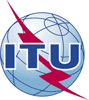 世界电信标准化全会（WTSA-16）
2016年10月25日-11月3日，哈马马特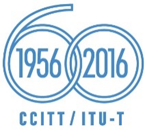 全体会议全体会议文件 46 (Add.21)-C2016年9月23日原文：英文美洲国家电信委员会（CITEL）成员国美洲国家电信委员会（CITEL）成员国美洲国家电信委员会（CITEL）成员国建议删除WTSA-12第81号决议 – 加强协作建议删除WTSA-12第81号决议 – 加强协作建议删除WTSA-12第81号决议 – 加强协作摘要：